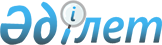 Об утверждении государственного образовательного заказа на дошкольное воспитание и обучение, размера родительской платы на 2018 год
					
			С истёкшим сроком
			
			
		
					Постановление акимата Карабалыкского района Костанайской области от 13 апреля 2018 года № 107. Зарегистрировано Департаментом юстиции Костанайской области 10 мая 2018 года № 7751. Прекращено действие в связи с истечением срока
      В соответствии с подпунктом 8-1) пункта 4 статьи 6 Закона Республики Казахстан от 27 июля 2007 года "Об образовании", акимат Карабалыкского района ПОСТАНОВЛЯЕТ:
      1. Утвердить государственный образовательный заказ на дошкольное воспитание и обучение, размер родительской платы в дошкольных организациях образования Карабалыкского района на 2018 год, согласно приложению к настоящему постановлению.
      2. Государственному учреждению "Отдел образования акимата Карабалыкского района" в установленном законодательством Республики Казахстан порядке обеспечить:
      1) государственную регистрацию настоящего постановления в территориальном органе юстиции;
      2) в течение десяти календарных дней со дня государственной регистрации настоящего постановления направление его копии в бумажном и электронном виде на казахском и русском языках в Республиканское государственное предприятие на праве хозяйственного ведения "Республиканский центр правовой информации" для официального опубликования и включения в Эталонный контрольный банк нормативных правовых актов Республики Казахстан; 
      3) размещение настоящего постановления на интернет - ресурсе акимата Карабалыкского района после его официального опубликования.
      3. Контроль за исполнением настоящего постановления возложить на заместителя акима Карабалыкского района по социальным вопросам.
      4. Настоящее постановление вводится в действие по истечении десяти календарных дней после дня его первого официального опубликования. Государственный образовательный заказ на дошкольное воспитание и обучение, размер родительской платы в дошкольных организациях образования Карабалыкского района на 2018 год
					© 2012. РГП на ПХВ «Институт законодательства и правовой информации Республики Казахстан» Министерства юстиции Республики Казахстан
				
      Аким района

А. Алиев
Утвержден
постановлением акимата
от 13 апреля 2018 года № 107
№ п/п
Административно-территориальное расположение организаций дошкольного воспитания и обучения
Наименование организации дошкольного воспитания и обучения
Государственный образовательный заказ на дошкольное воспитание и обучение
Государственный образовательный заказ на дошкольное воспитание и обучение
Размер родительской платы в дошкольных организациях образования в месяц (тенге)
№ п/п
Административно-территориальное расположение организаций дошкольного воспитания и обучения
Наименование организации дошкольного воспитания и обучения
Количество воспитанников организаций дошкольного воспитания и обучения
Средняя стоимость расходов на одного воспитанника в месяц (тенге)
Размер родительской платы в дошкольных организациях образования в месяц (тенге)
1
Карабалыкский район поселок Карабалык
Дошкольный мини-центр с полным днем пребывания при государственном учреждении "Карабалыкская средняя школа имени Абая Кунанбаева отдела образования акимата Карабалыкского района" 
71
11779
от 3 до 7 лет 10500
2
Карабалыкский район село Босколь
Дошкольный мини-центр с полным днем пребывания при государственном учреждении "Боскольская средняя школа отдела образования акимата Карабалыкского района"
56
11779
от 3 до 7 лет 10500
3
Карабалыкский район село Михайловка
Дошкольный мини-центр с полным днем пребывания при государственном учреждении "Михайловская средняя школа отдела образования акимата Карабалыкского района"
24
11779
от 3 до 7 лет 10500
4
Карабалыкский район село Станционное
Дошкольный мини-центр с полным днем пребывания при государственном учреждении "Станционная средняя школа отдела образования акимата Карабалыкского района"
73
11779
от 3 до 7 лет 10500
5
Карабалыкский район село Белоглинка
Дошкольный мини-центр с полным днем пребывания при государственном учреждении "Белоглиновская основная школа отдела образования акимата Карабалыкского района"
29
11779
от 3 до 7 лет 10500
6
Карабалыкский район село Научное
Дошкольный мини-центр с полным днем пребывания при государственном учреждении "Новостройская средняя школа отдела образования акимата Карабалыкского района"
19
11779
от 3 до 7 лет 10500
7
Карабалыкский район село Рыбкино
Дошкольный мини-центр с неполным днем пребывания при государственном учреждении "Рыбкинская начальная школа отдела образования акимата Карабалыкского района"
17
9685
8
Карабалыкский район село Подгородка
Дошкольный мини-центр с неполным днем пребывания при государственном учреждении "Подгородская начальная школа отдела образования акимата Карабалыкского района"
3
9685
9
Карабалыкский район поселок Карабалык
Коммунальное государственное казенное предприятие "Ясли-сад "Улыбка" аппарата акима поселка Карабалык"
240
26516
до 3 лет 8757, от 3 до 7 лет 10500
10
Карабалыкский район поселок Карабалык
Коммунальное государственное казенное предприятие "Ясли-сад "Айналайын" аппарата акима поселка Карабалык"
140
26104
до 3 лет 8757, от 3 до 7 лет 10500
11
Карабалыкский район село Святославка
Коммунальное государственное казенное предприятие "Ясли-сад "Карлыгаш" акимата Карабалыкского района"
20
45833
7560
12
Карабалыкский район поселок Карабалык
Дошкольный мини-центр с неполным днем пребывания при государственном учреждении "Карабалыкская средняя школа № 1 имени Максима Горького отдела образования акимата Карабалыкского района"
40
9685
13
Карабалыкский район поселок Карабалык
Дошкольный мини-центр с неполным днем пребывания при коммунальном государственном учреждении "Средняя школа имени Мухамеджана Сералина" отдела образования акимата Карабалыкского района"
15
9685
14
Карабалыкский район село Бурли
Дошкольный мини-центр с неполным днем пребывания при государственном учреждении "Бурлинская средняя школа отдела образования акимата Карабалыкского района"
28
9685
15
Карабалыкский район село Лесное
Дошкольный мини-центр с неполным днем пребывания при государственном учреждении "Есенкольская средняя школа отдела образования акимата Карабалыкского района"
28
9685
16
Карабалыкский район село Новотроицкое
Дошкольный мини-центр с неполным днем пребывания при государственном учреждении "Ново-Троицкая средняя школа отдела образования акимата Карабалыкского района"
42
9685
17
Карабалыкский район село Приречное
Дошкольный мини-центр с неполным днем пребывания при государственном учреждении "Приреченская средняя школа отдела образования акимата Карабалыкского района"
30
9685
18
Карабалыкский район село Славенка
Дошкольный мини-центр с неполным днем пребывания при государственном учреждении "Славянская средняя школа отдела образования акимата Карабалыкского района"
19
9685
19
Карабалыкский район село Смирновка
Дошкольный мини-центр с неполным днем пребывания при государственном учреждении "Смирновская средняя школа отдела образования акимата Карабалыкского района"
28
9685
20
Карабалыкский район село Тогузак
Дошкольный мини-центр с неполным днем пребывания при государственном учреждении "Тогузакская средняя школа отдела образования акимата Карабалыкского района"
27
9685
21
Карабалыкский район село Надеждинка
Дошкольный мини-центр с неполным днем пребывания при государственном учреждении "Надеждинская основная школа отдела образования акимата Карабалыкского района"
22
9685
22
Карабалыкский район село Магнай
Дошкольный мини-центр с неполным днем пребывания при государственном учреждении "Примагнайская основная школа отдела образования акимата Карабалыкского района"
6
9685
23
Карабалыкский район село Сарыколь
Дошкольный мини-центр с неполным днем пребывания при государственном учреждении "Сарыкольская основная школа отдела образования акимата Карабалыкского района"
17
9685
24
Карабалыкский район село Победа
Дошкольный мини-центр с неполным днем пребывания при коммунальном государственном учреждении Побединская основная школа отдела образования акимата Карабалыкского района
20
9685
25
Карабалыкский район село Шадыксаевка
Дошкольный мини-центр с неполным днем пребывания при коммунальном государственном учреждении "Шадыксаевская начальная школа отдела образования акимата Карабалыкского района"
5
9685
26
Карабалыкский район село Ворошиловка
Дошкольный мини-центр с неполным днем пребывания при государственном учреждении "Веселокутская начальная школа отдела образования акимата Карабалыкского района"
25
9685
27
Карабалыкский район село Кособа
Дошкольный мини-центр с неполным днем пребывания при государственном учреждении "Кособинская начальная школа отдела образования акимата Карабалыкского района"
14
9685
28
Карабалыкский район село Лесное
Дошкольный мини-центр с неполным днем пребывания при государственном учреждении "Лесная начальная школа отдела образования акимата Карабалыкского района"
7
9685
29
Карабалыкский район село Целинное
Дошкольный мини-центр с неполным днем пребывания при государственном учреждении "Целинная начальная школа отдела образования акимата Карабалыкского района"
4
9685
30
Карабалыкский район село Ельшанское
Дошкольный мини-центр с неполным днем пребывания при государственном учреждении "Ельшанская начальная школа отдела образования акимата Карабалыкского района"
7
9685
31
Карабалыкский район село Веренка
Дошкольный мини-центр с неполным днем пребывания при государственном учреждении "Веренская начальная школа отдела образования акимата Карабалыкского района"
16
9685
32
Карабалыкский район село Октябрьское
Дошкольный мини-центр с неполным днем пребывания при государственном учреждении "Октябрьская начальная школа отдела образования акимата Карабалыкского района"
8
9685
33
Карабалыкский район село Босколь
Дошкольный мини-центр с неполным днем пребывания при государственном учреждении "Боскольская начальная школа отдела образования акимата Карабалыкского района"
15
9685
34
Карабалыкский район село Гурьяновское
Дошкольный мини-центр с неполным днем пребывания при государственном учреждении "Гурьяновская начальная школа отдела образования акимата Карабалыкского района"
15
9685
35
Карабалыкский район село Терентьевка
Дошкольный мини-центр с неполным днем пребывания при коммунальном государственном учреждении "Терентьевская начальная школа отдела образования акимата Карабалыкского района"
9
9685